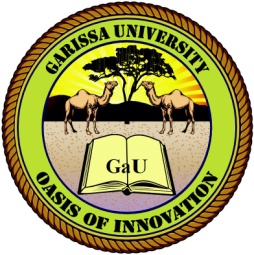 GARISSA UNIVERSITY UNIVERSITY EXAMINATION 2019/2020 ACADEMIC YEAR ONESECOND SEMESTER EXAMINATIONSCHOOL OF SCHOOL OF PURE AND APPLIED SCIENCESFOR THE DEGREE OF BACHELOR OF EDUCATIONCOURSE CODE: BOT 111COURSE TITLE: BASIC BOTANY I1EXAMINATION DURATION: 2 HOURSDATE: 14/12/2020		                               TIME: 03.00-05.00 PMINSTRUCTION TO CANDIDATESThe examination has FIVE (5) questionsQuestion ONE (1) is COMPULSORY Choose any other TWO (2) questions from the remaining FOUR (4) questionsUse sketch diagrams to illustrate your answer whenever necessaryDo not carry mobile phones or any other written materials in examination roomDo not write on this paperThis paper consists of TWO (2) printed pages               	please turn overQUESTION ONE (COMPULSORY) (i) State FOUR differences between Pteridophyte and Angiosperms 		[4 marks]
(ii) State three differences between Gymnosperm and angiosperms.			 [6 marks]Using a well labeled diagram describe double fertilization?				 [5 marks] Define the following terms: 								[5 marks]Ecology Ecosystem Biological spectrum Xerophytes Community Explain the concept of energy flow in atypical ecosystem. 				[5 marks]What is species frequency and species density					[5 marks]QUESTION TWODescribe the types of pollination in Angiosperms and Gymnosperms 		[10 marks]Describe the process of production of the gamentagia by the higher plants leading to production of male and female gametophyte. 							[10 marks]QUESTION THREEWhat factors influence carrying capacity? 						[10 marks]Describe how transects are used in ecological studies				 [10 marks]QUESTION FOURState FIVE human actions that can cause desertification. 				[5 marks]Describe the various sources of atmospheric pollution and their effects.		 [15 marks]QUESTION FIVE Using illustrations, explain the process of alternation of generation within plants showing how it changes from the lower non-vascular plants to the angiosperms. 			[20 marks] 